Intergovernmental negotiating committee
to prepare a global legally binding instrument
on mercurySeventh session Dead Sea, Jordan, 10–15 March 2016Item 3 (b) of the provisional agenda*Work to prepare for the entry into force of the Minamata Convention on Mercury and for the first meeting of the Conference of the Parties to the Convention: matters required by the Convention to be decided upon by the Conference of the Parties at its first meetingInformation on possible elements of guidance from the Stockholm Convention to the Global Environment Facility that also address the relevant priorities of the Basel and Rotterdam conventions 		Note by the secretariat	In paragraphs 8 and 9 of decision SC-7/21, the Conference of the Parties to the Stockholm Convention on Persistent Organic Pollutants requested the secretariat of the Basel Convention on the Control of Transboundary Movements of Hazardous Wastes and Their Disposal, the Rotterdam Convention on the Prior Informed Consent Procedure for Certain Hazardous Chemicals and Pesticides in International Trade and the Stockholm Convention to identify possible elements of guidance from the Stockholm Convention to the Global Environment Facility that also addressed the relevant priorities of the Basel and Rotterdam conventions and to inform the intergovernmental negotiating committee to prepare a global legally binding instrument on mercury at its seventh session about that task. Accordingly, the secretariat has provided an initial non-exhaustive list of examples of activities funded by the Global Environment Facility in the context of the Stockholm Convention that also address relevant priorities of the Basel and Rotterdam conventions (see annex). The information is presented without formal editing. AnnexAn initial non-exhaustive list of examples of activities funded by the Global Environment Facility in the context of the Stockholm Convention that also address relevant priorities of the Basel and Rotterdam conventions (January 2016)To initiate the implementation of the paragraphs 8 and 9 of decision SC-7/21, the Secretariat of the Basel, Rotterdam and Stockholm conventions met with the Secretariat of the Global Environment Facility during the meeting of the Council of the Facility in June 2015. The Secretariat also discussed this matter with the Secretariat of the Global Environment Facility, the Secretariat of the Strategic Approach to International Chemicals Management and the interim Secretariat of the Minamata Convention in Geneva, Switzerland, in October 2015.Based on these initial discussions, the process of identifying possible elements of guidance from the Stockholm Convention to the Global Environment Facility that also address the relevant priorities of the Basel and Rotterdam conventions is guided by the following  principles:(a)	The elements of guidance focus on the Stockholm Convention and make reference to relevant priorities of the Basel and Rotterdam conventions;Priorities under the Basel and Rotterdam conventions are derived from the conventions' texts and other relevant documents, such as, among others, the decisions of their conferences of the parties;The elements of guidance are action-oriented and promote synergies at all levels.As a first step, the process seeks to identify cases in which activities funded under the Financial Mechanism of the Stockholm Convention already address the relevant priorities of the Basel and Rotterdam conventions. At the time of preparation of the present note, the identification of such activities is ongoing. However, an initial list of examples of activities funded by the Global Environment Facility in the context of the Stockholm Convention that also address relevant priorities of the Basel and Rotterdam conventions are set out in the annex to the present note.Taking into account the preliminary outcomes of this process, guidance to the Financial Mechanism, pursuant to paragraph 8 of decision SC-7/21, could include the following non-exhaustive list of elements, by which the Financial Mechanism of the Stockholm Convention is requested to give priority to activities that promote:The environmentally sound management of waste containing and/or consisting of Persistent Organic Pollutants;The minimization of waste in view of reducing the emission of unintentionally produced Persistent Organic Pollutants;The development/strengthening of legal and regulatory frameworks at the national level to facilitate the environmentally sound management of Persistent Organic Pollutants and related waste covered by the Basel, Rotterdam and Stockholm conventions. The possible benefits of identifying elements of guidance to the Financial Mechanism include, among others, the identification of potential co-funding opportunities for Stockholm 
Convention-related activities funded by the Global Environment Facility. As a second step, which will be undertaken in 2016, a gap analysis will identify further activities under the Stockholm Convention that, at the same time, address priorities of the Basel and Rotterdam conventions. This will also include a further analysis of potential benefits for recipient and donor countries of projects with joint components. The process is expected to identify a draft list of elements of guidance for consideration by the Conference of the Parties to the Stockholm Convention at its eighth meeting in 2017.As is evident from the table set out below that many projects funded by the Global Environment Facility in the current and past replenishment periods already address priorities of the Basel, Minamata, Rotterdam and Stockholm conventions in a joint manner. In addition, the GEF will receive guidance from the COP of the Minamata Convention on overall strategies, policies, programme priorities and eligibility for access to and utilization of financial resources as well as an indicative list of categories of activities to be funded.UNITED
NATIONSEPUNEP(DTIE)/Hg/INC.7/INF/8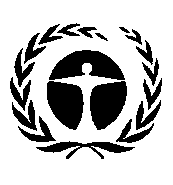 United Nations
Environment
ProgrammeDistr.: General
9 February 2016English onlyGEF-IDProject title1802Demonstrating and Promoting Best Techniques and Practices for Reducing Health-care Waste to Avoid Environmental Releases of Dioxins and Mercury2097Demonstration of Viability and Removal of Barriers that Impede Transfer of Environmentally sound non-combustion technologies for re-utilising plastic wastes including PVC2467Disposal of PCBs and Related Wastes and National Capacity Building on Sound Management of POPs and other Hazardous Wastes2715Disposal of PCB Wastes in Romania2770Demonstration of a Regional Approach to Environmentally Sound Management of PCB Liquid Wastes and Transformers and Capacitors Containing PCBs2792Disposal Planning Measures to Eliminate PCBs Waste Stockpiles of the Railways and other PCB Waste Holders2793Identification and Removal of Barriers for the Environmentally Sound Management of PCBs as Wastes in Selected CEE Countries2872Environmentally Sound Disposal of PCBs Containing Equipment and Waste2926Environmentally Sound Management and Disposal of Obsolete POPs Pesticides and Other POPs Wastes2927Environmentally Sustainable Management of Medical Waste in China2995Demonstrating and Promoting Best Techniques and Practices for Managing Healthcare Waste and PCBs3035Early measures to eliminate PCBs waste stockpiles of the Railways and other PCB waste holders3191Environmentally Sound Management and Disposal of Medical Waste3263Strengthening Institutions, Regulations and Enforcement Capacities for Effective and Efficient Implementation of the National Implementation Plan (NIP) in China3281Integrated Solid Waste Management 3282Establishment of PCB Waste Management and Disposal System3544Introduction of an Environmentally Sound Management and Disposal System for PCBs Wastes and PCB Contaminated Equipment 3545Capacity Building for Sound Management of Medical Waste3571Technical Assistance for Environmentally Sustainable Management of PCBs and Other POPs Waste in the Republic of Armenia3610Environmentally Sound Management of PCB Containing Equipment and Wastes and Upgrade of Technical Expertise in the Country3803Environmentally Sound Management of Medical Wastes in India3982Elimination of POPs Wastes3986Disposal of POPs Wastes and Obsolete Pesticides4011Capacity Building for the Environmentally Sound Management of POPs and the Destruction of PCB Wastes 4066PAS: Pacific POPs Release Reduction Through Improved Management of Solid and Hazardous Wastes4153Minimizing Dioxin/Furan Releases from Waste Incineration in Earthquake Affected Areas in Sichuan4192Development of Emission Factors for Forest Fires and Open Burning of Agricultural Wastes (rice and sugar cane) in Developing Countries 4363Environmental Management for POPs emissions reduction and elimination from Municipal Solid Wastes Streams4392Protect Human Health and the Environment from Unintentional Releases of POPs Originating from Incineration and Open Burning of Health Care- and Electronic-waste4442NIP Update, Integration of POPs into National Planning and Promoting Sound Healthcare Waste Management in Kazakhstan4446Introduction of an Environmentally Sound Management and Disposal System for PCBs Wastes and PCB Contaminated Equipment in Indonesia4508Environmentally Sound Management of POPs and Destruction of PCBs Wastes4614Hospital Waste Management Support Project4617Municipal Solid Waste Management4858Environmentally-sound Management and Disposal of PCBs and Medical Wastes4862Reduction of POPs and PTS Release by Environmentally Sound Management throughout the Life Cycle of  Electrical and Electronic Equipment and Associated Wastes in China 4888Environmentally Sound Management of Municipal and Hazardous Solid Waste to Reduce Emission of Unintentional POPs 5040Investment Promotion on Environmentally sound Management of Electrical and Electronic Waste: Up-Scale and Promotion of Activities and Initiatives on Environmentally Sound Management of Electrical and Electronic Waste 5043Environmentally Sound Management and Disposal of PCBs and Medical Wastes5052Reducing Releases of PBDEs and UPOPs Originating from Unsound Waste Management and Recycling Practices and the Manufacturing of Plastics in Indonesia5068Protect Human Health and the Environment from Unintentional Releases of POPs and Mercury from the Unsound Disposal of Healthcare Waste in Kyrgyzstan 5094Belize Chemicals and Waste Management Programme5179Sound Management of POPs Containing Waste5314Environmentally Sound Management and Disposal of PCBs Wastes and PCB Contaminated Equipment in Sri Lanka5322Promotion of BAT and BEP to Reduce uPOPs Releases from Waste Open Burning in the Participating African Countries of COMESA-SADC Subregions5554Strengthening of National Initiatives and Enhancement of Regional Cooperation for the Environmentally Sound Management of POPs in Waste of Electronic or Electrical Equipment (WEEE) in Latin-American Countries5646Environmentally Sound Management of Polychlorinated Biphenyl (PCB) - Containing Equipment and Wastes and Upgrade of Technical Expertise in Bolivia5713Demonstration of BAT/BEP for the Reduction of Unintentionally Produced Persistent Organic Pollutants (U-POPs) and Polybrominated Diphenyl Ethers (PBDEs) Releases from E-waste Recycling and Disposal5816Environmentally Sound Management and Disposal of Polychlorinated Biphenyl (PCB) - Containing Equipment and Disposal of DDT Wastes,  and Upgrade of Technical Expertise 5908Hazardous and Persistent Organic Pollutants Waste Management Project6908GEF-6 Test W - Chemicals and Waste6928Reducing UPOPs and Mercury Releases from Healthcare Waste Management, e-Waste Treatment, Scrap Processing and Biomass Burning6987Protect Human Health and the Environment from Unintentional Releases of POPs and Mercury from the Unsound Disposal of Healthcare Waste in Tajikistan 9078Implementation of  PCB Management Programs for Electric Cooperatives and Safe e-wastes Management 9079Environmentally Sound Management of Products and Wastes Containing POPs and Risks Associated with their Final Disposal9080Integrated Health and Environment Observatories and Legal and Institutional Strengthening for the Sound Management of Chemicals in Africa (African ChemObs)9084Demonstration of Environmentally Sound Management of DDT and POPs waste in Central Asia in line with the requirements of the Basel and Stockholm Conventions9109Environmentally Sound Management of Waste Containing POPs and PTS in Kenya9189Reduction and Elimination of POPs and Other Chemical Releases through Implementation of Environmentally Sound Management of E-Waste, Healthcare Waste and Priority U-POPs Release Sources Associated with General Waste Management Activities9217Reduction and Elimination of POPs, Mercury and Other Chemical Releases through the Implementation of Environmentally-Sound Management of E-waste and Waste Fluorescent Light Tubes 9221Development of Waste Disposal Industrial Sector for Persistent Organic Pollutants and Hazardous Waste in Nigeria9238Establishment of a Sound Integrated Management of Persistent Organic Pollutants (POPs) and POPs Wastes in Uganda 9263Multi-Sector Waste Management Development to Reduce the Emission of Unintentional Persistent Organic Pollutants (POPs) and Polychlorinated Biphenyl Ethers (PBDEs)9278Demonstration of Best Practices in Healthcare Waste Management, Electronic Wastes and NIP Update Project in the Republic Moldova 